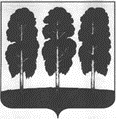 АДМИНИСТРАЦИЯ БЕРЕЗОВСКОГО РАЙОНАХАНТЫ-МАНСИЙСКОГО АВТОНОМНОГО ОКРУГА – ЮГРЫПОСТАНОВЛЕНИЕ от  19.09.2022                                                                                                        № 1230пгт. БерезовоО внесении изменения в постановление администрации Березовского района от 19.12.2017 № 1110 «О Программе комплексного развития социальной инфраструктуры городского поселения Березово на период до 2030 года» В соответствие с пунктом 1 Федерального закона от 30 апреля 2021 года № 138-ФЗ «О внесении изменений в статью 2 Федерального закона «О физической культуре и спорте в Российской Федерации»:1. Внести в приложение к постановлению администрации  Березовского района от 19 декабря 2017 года № 1110 «О Программе комплексного развития социальной инфраструктуры городского поселения Березово на период до 2030 года» следующее изменение:1.1. абзац третий пункта 3.4 раздела 3 изложить в следующей редакции:«Объект спорта - объект недвижимого имущества или единый недвижимый комплекс, предназначенные для проведения физкультурных мероприятий и (или) спортивных мероприятий, в том числе спортивное сооружение, являющееся объектом недвижимого имущества.».2. Опубликовать настоящее постановление в газете «Жизнь Югры» и разместить на официальном веб-сайте органов местного самоуправления Березовского района.3. Настоящее постановление вступает в силу после его официального опубликования.Глава района 								                   П.В. Артеев